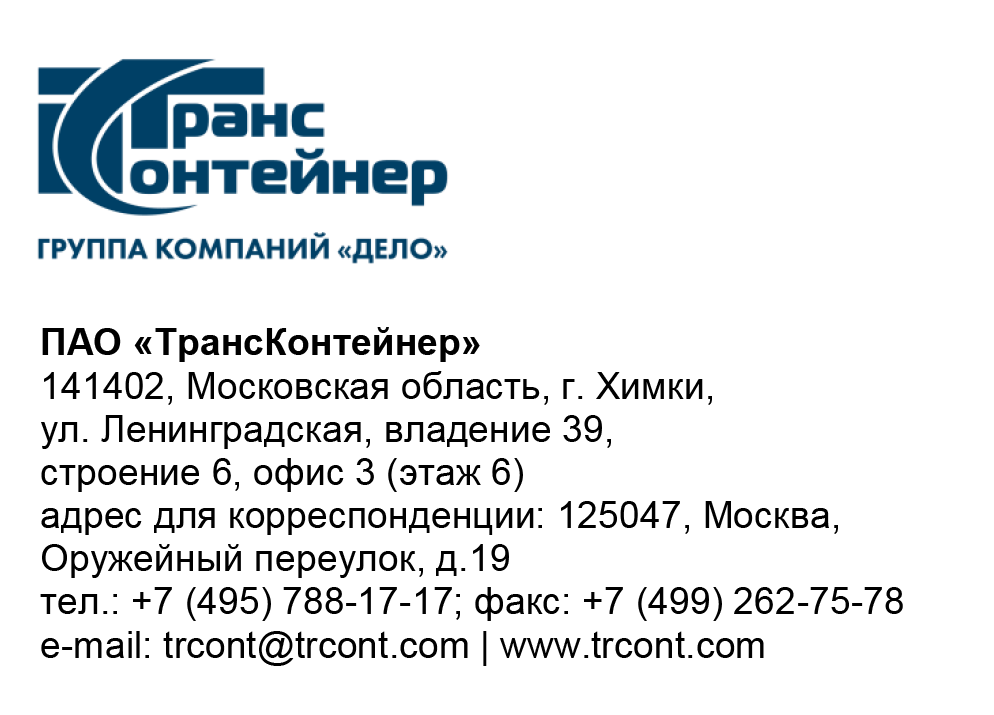 ПАО «ТрансКонтейнер» информирует о внесении изменений в документацию о закупке открытого конкурса в электронной форме № ОКэ-ЦКПКЗ-21-0014 на право заключения договоров поставки 20-футовых контейнеров(далее - Открытый конкурс)1. Пункт 4.3 раздела 4 «Техническое задание» изложить в следующей редакции:«4.3. Сроки производства и поставки Товара:4.3.1. Срок изготовления контейнеров на заводе-изготовителе и представление их для инспекции их технического состояния на предмет соответствия требованиям настоящего Технического задания:-  250 контейнеров - не позднее 30 июля 2021 года; - 500 контейнеров - не позднее 31 августа  2021 года.4.3.2. Срок передачи контейнеров Покупателю на месте приема-передачи с подписанием актов приема-передачи:-   250 контейнеров - не позднее 10 августа 2021 года; - 500 контейнеров - не позднее 10 сентября 2021 года.».2. Абзац третий подпункта 4.4.2 пункт 4.3 раздела 4 «Техническое задание» исключить.3. Пункт 14 раздела 5 «Информационная карта» изложить в следующей редакции:«»4. Строки 1 и 10 Финансово-коммерческого предложения (приложение № 3) изложить в следующей редакции:»5. Таблицу Финансово-коммерческого предложения (приложение № 3) дополнить строками 11 и 12 в следующей редакции:«»… Далее по тексту.14.Срок (период), условия и место поставки товаров, выполнения работ, оказания услугСрок поставки товаров, выполнения работ, оказания услуг и т.д.: В соответствии с п. 4.3 Технического заданияМесто поставки товаров, выполнения работ, оказания услуг и т.д.: Франко-железнодорожная станция ОАО «РЖД», указанная Поставщиком.1Наименование товара и завода-изготовителяКрупнотоннажные контейнерыдлиной 20 футов типоразмера 1СС (22G1), цвет контейнеров по RAL 5017 (синий), логотип, знаки и маркировка по RAL 9016 (белый), массой брутто 30,48 тонн производства _____________________(указывается:универсальные 20-футовые контейнеры типоразмера 22G1 (1СС), массой брутто 30,48 тонн)10Срок изготовления контейнеров на заводе-изготовителе и представление их для инспекции их технического состоянияНе позднее _________(Указывается дата в формате ДД.ММ.ГГГГ, указанная дата должна быть не позднее даты, указанной в подпункте 4.3.1 Технического задания документации о закупке)11Срок передачи контейнеров Покупателю на месте приема-передачи с подписанием актов приема-передачиНе позднее _________(Указывается дата в формате ДД.ММ.ГГГГ, указанная дата должна быть не позднее даты, указанной в пункте 4.3.2 Технического задания документации о закупке)12Место поставки контейнеров____________(Указывается Франко железнодорожная станция РФ и ее код)Председатель Конкурсной комиссииаппарата управления ПАО «ТрансКонтейнер»М.Г. Ким